1. Em hãy thực hiện phép tính sau một cách nhanh nhất: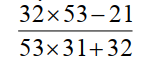 (Khánh Hòa-vòng1,1981-1982)2. An có 13 hộp bi mà tổng số bi trong 3 hộp bất kỳ là một số lẻ . Hỏi tổng số bi trong cả 13 hộp có là số lẻ không ? Tại sao ? (Hà Nội , 18 / 04 / 2002)3. Tổng của 2 số là 306 . Lấy số lớn chia cho số nhỏ thì được thương là 4 và dư 26 . Tìm 2 số đó. (KhánhHòa-vòng 1 , 1981-1982)4. Cho một số tự nhiên , nếu xóa đi chữ số hàng đơn vị thì được số mới bé hơn số đã cho 1970 đơn vị . Tìm số đã cho ? (Khánh Hòa-vòng 2 ,1988-1989)5. Một số có 4 chữ số 2ab1 chia hết cho 2 và 5. Nếu bỏ đi chữ số hàng đơn vị thì được số có 3 chữ số  c2d bé hơn số đã cho là 1638 . Tìm số đã cho. ( Khánh Hòa-vòng1 , 1982-1983 )6. Bốn huyện A , B , C , D của một tỉnh đã xây dựng được 35 "ngôi nhà tình nghĩa". Trong đó có 25 ngôi nhà là của 3 huyện B , C , D ; 29 ngôi nhà là của 3 huyện A , C , D và 17 ngôi nhà là của huyện B và D. Hỏi mỗi huyện đã xây dựng được mấy "ngôi nhà tình nghĩa"? (Quốc gia-bảng A,1993-1994)7. Bạn Nam viết một dãy số gồm 60 số chẵn liên tiếp mà số hạng lớn nhất là 1994 . Hãy tìm xem bạn Nam viết dãy số này có số hạng bé nhất là số hạng nào? (Quốc gia-bảng B,1993-1994)8. Chính giữa vườn hình vuông người ta xây một cái bể tưới nhỏ cũng hình vuông có cạnh song song với mép vườn và cách mép vườn 11m. Như vậy diện tích vườn còn lại là 572m2 .Hỏi chu vi vườn là bao nhiêu mét? (Khánh Hòa-vòng1, 1990-1991)9. Khi chia số có 4 chữ số cho 13 ta được thương là số có 3 chữ số trong đó các chữ số a, b, c, d biểu thị các chữ số khác nhau và c khác 0. Em hãy tính giá trị các chữ a, b, c, d rồi thữ lại phép chia. (Quốc gia-bảng A, 1993-1994)10. a, Không quy đồng mẫu số ,hãy so sánh cặp phân số sau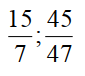 b,Tính nhanh : (T.P Hồ Chí Minh , 2002-2003)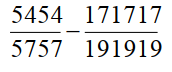 10. Viết các phân số có tích tử số và mẫu số bằng 24 . Tính tổng và tích các phân số đó( Thái Bình , 2002-2003)